ÖZGEÇMİŞ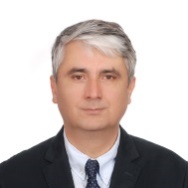 Adı Soyadı		: Ragıp ÖZYÜREK		(GSM: 0 533 938 53 69) Doğum Tarihi		: 05/09/1964Unvanı			: Prof. Dr. Öğrenim Durumu: 5. Akademik Unvanlar ve Deneyimler:6. Administerd Master and PhD Theses	6.1. Master Theses6.2.PhD Theses7. Publications7.1. Published Articles in Citation Index Journals7.2. Papers presented in the international scientific meetings and published proceedings 7.3 International Books or Chapters in Books 7.3.a. Books international written 7.3.b. Chapters written in international books 7.4. Articles published in national journals 7.5. Papers presented in the international scientific meetings and published proceedings7.6. Other Papers7.6.a.Articles7.6.b. Books 7.6.c. Chapters in books 7.6.d. Translation7.8.International References	Usher, E. L. ve Pajares, F. (2008). Sources of self-efficacy in school: Critical review of the literature and future directions. Review of Educational Research, 78, 751-796.8. Projects9. Administrative Duties10. Membership in Scientific Institutions11. Rewards12.rGraduate and undergraduate Courses taught for the last two yearsDereceAlanTez Adı ÜniversiteYılPhDCounseling and Guidance“Fen bilimleri alanını seçen öğrencilerin kariyer yetkinlik beklentisi ile kariyer seçenekleri zenginliği ve üniversiteye giriş sınavlarındaki performansları arasındaki ilişki.” Çukurova Üniversitesi, Sosyal Bilimler Enstitüsü, Adana. Kabul tarihi, 20 Ekim 1995.Çukurova University1995 GraduateCounseling and Guidance“Üniversite öğrencilerinin kişisel bazı nitelikleri ile çeşitli problemlerinin kaygı düzeylerine etkisi.”Hacettepe University1989UndergraduateCounseling and Guidance-Hacettepe University1986UnvanAlanÜniversiteYılProf. Dr.Counseling and Guidanceİstanbul Aydın Üniversitesi2015-Post DoctoriateCounselor EducationIndiana University2012, 3 ayProf. Dr.Counseling and GuidanceEge University2011-2015Assoc. Prof.Dr.Counseling and GuidanceÇukurova University2005-2010Post.DoctoriateCounselor EducationUniversity of Florida1999, 6 ayAssist.Prof. Dr.Counseling and GuidanceÇukurova University1995-2005 InstructorCounseling and GuidanceÇukurova  University- Research AssistantCounseling and GuidanceÇukurova  University1987Student NameName of thesisUniversityYearBostancı, HadiyeKariyer farkındalığı geliştirme amaçlı grup rehberliği programının 7. sınıf öğrencilerinin kariyer gelişim düzeylerine olan etkisinin incelenmesiEge University2014Vardarlı, Bade Küresel model bağlamında mesleki ilgilerin Türkiye’deki yapısının incelenmesi: İzmir ili örneğiEge University2014İnan, Şengül Kariyer Eğilimi Envanterinin Geliştirilmesine Yönelik Geçerlik ve Güvenirlik ÇalışmasıÇukurova University2006Aybay, Yaseminİlköğretim 8. Sınıf Öğrencileri için Matematik Yetkinlik Beklentisi Ölçeklerini Geliştirme ÇalışmasıÇukurova University2005Ö. Ersan ÖzütürkKüresel İlgi Envanteri’nin Geliştirilmesine Yönelik Bir ÇalışmaÇukurova University2005Çiğdem, Ergin.Mesleki Araştırma Davranışlarında Kendini Yetkin Görme Ölçeğinin Geliştirilmesi ile İlgili Ön Çalışma.Çukurova University2002Aydın, Mahsun.Sınav Kaygısı Envanteri’nin İki ve Üç Faktörlü Modelinin Karşılaştırmalı Bir İncelemesi.Çukurova University2001Yıldırım, Erdem.Akademik Liselerdeki Alan Türlerine Uygun Olan ABKÖ Altölçeklerinin Holland’ın Altıgen Modelinden Yararlanarak Belirlenmesi.Çukurova University2001Yiyit, Filiz.Okul Psikolojik Danışmanlarının Yetkinlik Beklentilerini Ölçmeye Yönelik Bir Ölçek Geliştirme Çalışması.Çukurova University2001Student NameName of thesisUniversityYearAuthor“Name of the article”JournalsNumber, PageYearRagıp ÖzyürekInformative Sources of Math-Related Self-Efficacy Expectations and their Relationship with Math-Related Self-Efficacy, Interest and PreferenceInternational Journal of Psychology40, 145-1562005Author“Name of the article”MeeetingYearRagıp ÖzyürekSchool Counseling Applications in Turkish Universities: A National SurveyAffective Education in Action. The International Conference at The Çukurova University ADANAÇukurova University ADANA, 28-30, 6, 2007Yazar AdlarıKitap AdıYayıneviYer, YılYazar Adları“Bölüm Adı”Kitap AdıEd.Cilt, SayfaYayınevi Yer, YılName of the Authors“Name of the Article”Name of the JournalCilt, Sayı, SayfaYearBAŞLICA ESER: Matematik yetkinlik beklentisi bilgilendirici kaynaklar ölçeğinin geçerlik ve güvenirlik çalışmalarıKuram ve Uygulamada Eğitim BilimleriSayı: 10, Sayfa: 419-447.2010Psikolojik danışma ve rehberlik lisans programı öğrencilerinin yaptıkları okul psikolojik danışmanlığıyla ilgili uygulamaların saptanması.Eğitim ve BilimSayı: 156, Sayfa: 161-174.2010School counseling practices in Turkish universities: Recomendations for counselor educators.Eurasian Journal of Educational ResearchSayı: 39, Sayfa: 175-190.2010Okullarda psikolojik danışma ve rehberlik uygulamaları ve öğrencilere sağlanan süpervizyon olanakları: Ulusal bir tarama çalışması.  Türk Psikolojik Danışma ve Rehberlik DergisiSayı: 32, Sayfa: 54-63.2009(Sabahattin Çam ve Meral Atıcı ile Birlikte)Psikolojik Danışman Eğitiminde Okullardaki Rehberlik Uygulamalarının Önerilen ÖzellikleriKuram ve Uygulamada Eğitim BilimleriCilt: 7 Sayı: 1 Sayfa:555-588.2007İlgi envanterlerinin profil puanlarını yorumlama yetkinliği.Kuram ve Uygulamada Eğitim BilimleriCilt: 6 Sayı: 3 Sayfa:809-845.2006(M. Kılıç-Atıcı ve Sabahattin Çam ile Birlikte)Okul danışmanlığı uygulamalarının yetkinlik beklentisi algıları ve mesleki benlik saygısı üzerindeki etkilerinin boylamsal olarak incelenmesi.Türk Psikolojik Danışma ve Rehberlik DergisiCilt: 3, Sayı: 24, Sayfa: 7-24.2005Liseli öğrenciler için matematik yetkinlik beklentisi bilgilendirici kaynaklar ölçeğinin geliştirilmesi: Ön çalışma. Kuram ve Uygulamada Eğitim Yönetimi,Cilt: 8, Sayı: 32, Sayfa: 502-531.2002Global ve özgül yetkinlik beklentisi ölçümlerinin benzerlik ve farklılaştıkları konular ile meslek danışmanlığında kullanılmaları. Kuram ve Uygulamada Eğitim Yönetimi,Cilt: 8, Sayı: 30, Sayfa: 250-270.2002(M. Kılıç-Atıcı ile Birlikte)Üniversite öğrencilerinin meslek seçimi kararlarında kendilerine yardım eden kaynakların belirlenmesi.Türk Psikolojik Danışma ve Rehberlik Dergisi,Cilt: 2, Sayı: 17, Sayfa: 33-42.2002Kız ve erkek on birinci sınıf öğrencilerinin kariyer yetkinlik beklentisi, kariyer seçenekleri zenginliği, akademik performans ve yetenekleri arasındaki ilişkiler.Türk Psikolojik Danışma ve Rehberlik DergisiCilt: 2, Sayı: 17, Sayfa: 19-32.2002Global kariyer yetkinlik beklentisi ölçümü ve meslek danışmanlığı uygulamalarında kullanımı.Kuram ve Uygulamada Eğitim YönetimiCilt: 7, Sayı: 28, Sayfa: 557-571.2001Üniversite öğrencilerinin Öğrenci Yerleştirme Sınavı’ndaki puan türleri ile Kendini Değerlendirme Envanteri’nin puanları arasındaki ilişki.Psikolojik Danışma ve Rehberlik DergisiCilt:2, Sayı:9, S.: 25-32.1998Yazar Adları“Name of the Article” MeetingNumber, PageYear“Sınıf rehberliği ünitelerini temel alan kapsamlı gelişimsel PDR programı: İlk uygulamalardan örnekler.”XII. Ulusal PDR Kongresi127-1298-11 Eylül 2013 Boğaziçi ÜniversitesiHatice Hatipoğlu ve Fulya Cenkseven Önder ile birlikte“Okullarda yürütülen psikolojik danışma ve rehberlik uygulamalarının belirlenmesi ve bazı değişkenler açısından incelenmesi.”XI. Ulusal PDR Kongresi234-2353-5 Ekim 2011 Ege Üniversitesi“Okullarda Psikolojik Danışma ve Rehberlik Uygulamalarına İlişkin Derslerin İşlenmesi”III. Ulusal Uygulamalı PDR Kongresi7310-12 Aralık 2010 HÜErkan Işık, Burçin Anar ve Ümran Örkün ile birlikte“Türkiye İş Kurumu İlgi Envanteri’nin Geçerlik ve Güvenirlik Çalışması.”X. Ulusal PDR Kongresi20721-23 Ekim 2009 Çukurova ÜniversitesiErkan Işık, Burçin Anar ve Ümran Örkün ile birlikte“Çocuk Etkinlikleri Envanterinin Geçerlik ve Güvenirlik Çalışması.”X. Ulusal PDR Kongresi15521-23 Ekim 2009 Çukurova Üniversitesi“ASCA Ulusal Modele Göre Okul Psikolojik Danışmanlığı Staj Uygulamaları.”X. Ulusal PDR Kongresi7521-23 Ekim 2009 Çukurova Üniversitesi“Matematik Yetkinlik Beklentisi Bilgilendirici Kaynaklar Ölçeği Geçerlik - Güvenirlik Çalışmaları.” XVIII. Eğitim Bilimleri Kurultayı2961-3 Ekim 2009 Ege Üniversitesi“Okul psikolojik danışmanlığı programlarında sosyal bilişsel kariyer kuramından nasıl yararlanılabilir?”II. Psikolojik Danışma ve Rehberlik Uygulamaları Sempozyumu18-20 Haziran 2008, Selçuk Üniversitesi“Okul Psikolojik Danışmanlığı Uygulamaları için Ulusal Standartlar Belirlenebilir mi? Ulusal Bir Tarama Çalışmasının Bulguları.”IX. Ulusal Psikolojik Danışma ve Rehberlik Kongresi.17-19 Ekim 2007, Dokuz Eylül Üniversitesi.“İlgi Envanterlerinin Profil Puanlarını Yorumlama Yetkinliği: Bir Ölçek Geliştirme Çalışması.”VII. Ulusal Psikolojik Danışma ve Rehberlik Kongresi.9-11 Temmuz2003, İnönü Üniversitesi, Malatya.“Liseli Öğrenciler için Geliştirilen Matematik Yetkinlik Beklentisi Bilgilendirici Kaynaklar Ölçeği’nin geçerlik ve güvenirlik çalışmaları.”VII. Ulusal Psikolojik Danışma ve Rehberlik Kongresi.9-11 Temmuz2003, İnönü Üniversitesi, Malatya.“İlgi Envanterlerinin Profil Puanlarını Yorumlama Yetkinliği: Bir Ölçek Geliştirme Çalışması.”VII. Ulusal Psikolojik Danışma ve Rehberlik Kongresi.9-11 Temmuz2003, İnönü Üniversitesi, Malatya.Meral Atcı ve Sabahattin Çam ile birlikte.“Danışman adaylarının yetkinlik beklentisi ve mesleki benlik saygısına uygulama çalışmalarının etkisi.”XI. Eğitim Bilimleri Kongresi.22723-26 Ekim, 2002. Yakın Doğu Üniversitesi, Lefkoşa CyprusSabahattin Çam, Zülal Erkan, Meral Atıcı, Rezan Çeçen ve Yalçın Ortakale ile birlikte.“Okullarda rehberlik uygulamaları: Çukurova Üniversitesi örneği.” VI. Ulusal PsikolojikDanışma ve Rehberlik Kongresi.685-7 Eylül, 2001 , METU Ankara. “Matematik Yetkinlik Beklentisi Bilgilendirici Kaynaklar Ölçeği’nin geliştirilmesi: Matematik dersleri hakkındaki olumsuz ve peşin yargılı düşünceler, yetkinlik beklentisi, ilgi ve tercihler ile ilişkileri.” VI. Ulusal Psikolojik Danışma ve Rehberlik Kongresi.665-7 Eylül, 2001, METUAnkara.“Liseli Öğrenciler için Matematik Yetkinlik Beklentisi Bilgilendirici Kaynaklar Ölçeği’nin Geliştirilmesi.”X. Ulusal Eğitim Bilimleri Kongresi.7-9 Haziran, 2001, Abant İzzet Baysal Üniversity Bolu.“İlgi Envanterlerinin Profilini Yorumlama Becerileri: Okul Psikolojik Danışmanlarının Yetiştirilmesi.”IV. Ulusal Psikolojik Danışma ve Rehberlik Kongresi.1-3 Eylül 1997, Ankara UniversityAnkara“Matematik Puan Türüne Uygun Yükseköğretim Programlarına Yerleşme Konusundaki Yetkinlik Beklentisi Algıları Cinsiyete Göre Nasıl Gruplaşmaktadır?”IV. Ulusal Psikolojik Danışma ve Rehberlik Kongresi.1-3 Eylül 1997, Ankara Üniversity Ankara“Üniversite Öğrencilerinin Öğrenci Yerleştirme Sınavındaki Puan Türleri ile Kendini Değerlendirme Envanteri’nin Puanları Arasındaki İlişki.”III. Ulusal Eğitim Bilimleri Kongresi.5-7 Eylül 1996, Uludağ Üniversity, Bursa.“Lise son sınıftaki öğrencilerin cinsiyet ve matematik puan düzeylerine göre yükseköğretim programlarını tercihleriyle ilgili davranışları.” III. Ulusal Psikolojik Danışma ve Rehberlik Kongresi-Bildiriler.105-116.15-16 Nisan 1996, Çukurova ÜniversityM. Kılıç-Atıcı ile birlikte“Üniversite Öğrencilerinin Mesleki Seçimlerini Etkileyen Faktörlerin Belirlenmesi.”I. Eğitim Bilimleri Kongresi.6-8 Eylül 1995, Hacettepe Üniversity Ankara.“Fen ve matematik puanıyla girilebilen yükseköğretim programlarıyla ilgili bir yetkinlik beklentisi ölçeğinin ön çalışması.” I. Eğitim Bilimleri Kongresi-Uygulamalar.Üçüncü cilt, 1179-1192.28-30 Nisan 1994, Çukurova ÜniversityAuthor“Name of the Article”Name of the JournalNumber, PageNumber, PageYear“Ders geçme ve kredi sistemi.” Yaşadıkça Eğitim.23, 19-26.23, 19-26.1992“Gerçeklik, akılcı-duygusal ve Transactional terapilerinin karşılaştırılması.” Çukurova Üniversitesi Eğitim Fakültesi Dergisi.Çukurova Üniversitesi Eğitim Fakültesi Dergisi.1, 121-132.19931993Authors Name of the BookPressYear Ragıp Özyürek, Figen Tüfeközdemir Sarıoğlu, Nazan Özgeday, Orhan Akçay, Hadiye Bostancı ve Veli ÜstünerSınıf Rehberliği Ünitelerini Temel Alan Okul Psikolojik Danışmanlığı Programı Modeli Uygulamaları: Verimli Ders Çalışma ve Zamanı Kullanma Becerileri Sınıf Rehberliği Ünitesi-İlkokulBornova Rehberlik Araştırma Merkezi(e-kitap)İzmir, 2014Ragıp ÖzyürekSınıf Rehberliği Ünitelerini Temel Alan Okul Psikolojik Danışmanlığı Programı ModeliBornova Rehberlik Araştırma Merkezi(e-kitap)İzmir, 2014Ragıp Özyürek, Figen Tüfeközdemir Sarıoğlu, Nazan Özgeday, Ayça Kayalar, Serap Karabulut Kurtgöz, Hadiye Bostancı ve Veli Üstünerİzmir ili Bornova ilçesi okullarda psikolojik danışma ve rehberlik programı uygulamaları temel önleme e-kitabıBornova Rehberlik Araştırma Merkezi(e-kitap)İzmir, 2013Ragıp ÖzyürekKariyer Psikolojik Danışmanlığı Kuramları. Çocuk ve Ergenler için Kariyer Rehberliği UygulamalarıNobelAnkara, 2013Ragıp Özyürek, Sakine D. Sanal, İmam Çelikkıran, Ayten Dincel ve Nuray Gölcükİzmir İli Bayraklı İlçesi Okullarda Psikolojik Danışma ve Rehberlik Programı Uygulamaları e-KitabıBayraklı Rehberlik Araştırma Merkezi(e-kitap)İzmir, 2013Ragıp ÖzyürekOkullarda Psikolojik Danışma ve Rehberlik Uygulamaları El KitabıPegem AkademiAnkara, 2012AuthorsName of the chapterBookPressPlace and YearRagıp Özyürek ve Binnur YeşilyaprakSosyal-Bilişsel YaklaşımlarMesleki Rehberlik ve Kariyer Danışmanlığı Kurmadan UygulamayaPegem AkademiAnkara, 2011Ragıp ÖzyürekKariyer Psikolojik Danışması Süreci ve İlgi Envanterlerinin ProfilleriniYorumlama BecerileriGelişen Psikolojik Danışma ve Rehberlik. Meslekleşme Sürecinde İlerlemeler-IINobelAnkara, 2009Ragıp ÖzyürekTürkiye’deki Eğitim ve Sınavla Yerleştirme Sistemine Göre YönlendirmeKariyer YolculuğuSes ReklamAnkara, 2008Ragıp ÖzyürekPsikolojik Danışman Eğitiminin ve Okullardaki Psikolojik Danışma ve Rehberlik Hizmetlerinin Niteliğini Yükseltmeye Yönelik ÖnerilerGelişen Psikolojik Danışma ve Rehberlik. Meslekleşme Sürecinde İlerlemeler-IINobelAnkara, 2007Ragıp Özyürek“Meslek Seçimi ve Aile” Anababa EğitimiAdana Büyükşehir BelediyesiAdana, (Tarihsiz)AuthorsName of the bookTranslatorPressYearSpencer G. Niles ve Joann Harris-Bowlsbey21. Yüzyılda Kariyer Gelişimi Müdahaleleri (Bölüm 3: Son Zamanlarda Geliştirilen Kariyer Gelişimi ile İlgili Kuramları Anlama ve Uygulama)Ragıp ÖzyürekEditör: Fidan Korkut OwenNobelAnkara, 2013Name of the ProjectsDutyOwner of the projectProject NoYearEge Üniversitesi Öğrencilerinin Oryantasyon ve Akademik Danışmanlık Hizmetleri ile İlgili Gereksinimlerinin BelirlenmesiProje yöneticisiEge Üniversity11 EĞF 0052012İŞKUR web sitesi için ilgi envanteri geliştirilmesiYerel mesleki rehberlik uzmanıTürkiye İş Kurumu2010“Okul psikolojik danışmanlığı uygulamalarının standartları.”Proje yöneticisiÇukurova ÜniversityEF 2006 BAP112006“Lise öğrencilerinin mesleki olgunluk düzeylerini yükseltmeye yönelik bir deneysel çalışma.”Proje yöneticisiÇukurova ÜniversityEF 2003 BAP52003“İlgi Envanterlerinin Profil Puanlarını Yorumlama Yetkinliği: Bir Ölçek Geliştirme Çalışması.”Proje yöneticisiMEB EARGED2002/132002“Matematik yetkinlik beklentisi bilgilendirici kaynaklar ölçeği.”Proje yöneticisiÇukurova ÜniversityEF 2000 102000“Fen bilimleri alanını seçen öğrencilerin kariyer yetkinlik beklentisi ile kariyer seçenekleri zenginliği ve üniversiteye giriş sınavlarındaki performansları arasındaki ilişki.” Proje uygulayıcısı; doktora teziÇukurova Üniversity1994DutiesPlaceStarting YearEnding YearBölüm başkanlığı Ege Üniv. Eğitim Fakültesi20112014Fakülte Yönetim Kurulu ÜyeliğiEge Üniv. Eğitim Fakültesi20112014Fakülte Kurulu ÜyeliğiEge Üniv. Eğitim Fakültesi20112015Fakülte Kurulu ÜyeliğiÇukurova Ünv. Eğitim Fakültesi20102010Membership  InstitutionyearyearAsli üyeTürk Psikolojik Danışma ve Rehberlik DerneğiInstitution Subject for RewardYearTÜBİTAK ULAKBİM UBYT (Uluslararası Bilimsel Yayınları Teşvik Programı)Özyürek, R. "Matematik Yetkinlik Beklentisi Bilgilendirici Kaynaklar Ölçeği’nin Geçerlik ve Güvenirlik Çalışmaları". Kuram ve Uygulamada Eğitim Bilimleri, Cilt: 10, No: 1, Sf: 419-447, 2010.2010TÜBİTAK ULAKBİM UBYT (Uluslararası Bilimsel Yayınları Teşvik Programı)Özyürek, R. "Psikolojik Danışma ve Rehberlik Lisans Programı Öğrencilerinin Yaptıkları Okul Psikolojik Danışmanlığıyla İlgili Uygulamaların Saptaması".Eğitim ve Bilim-Education and Science, Cilt: 35, No: 156, Sf: 160-174, 2010.2010TÜBİTAK ULAKBİM UBYT (Uluslararası Bilimsel Yayınları Teşvik Programı)Özyürek, R."School Counseling Practices in Turkish Universities: Recommendations for Counselor Educators". Eğitim Araştırmaları-Eurasian Journal Of Educational Research, Cilt: 10, No: 39, Sf: 175-190, 2010.2010TÜBİTAK ULAKBİM UBYT (Uluslararası Bilimsel Yayınları Teşvik Programı)Özyürek, R., Çam, S. ve Atıcı, M. “Psikolojik Danışman Eğitiminde Okullardaki Rehberlik Uygulamalarının Önerilen Özellikleri.” Kuram ve Uygulamada Eğitim Bilimleri, 7, 555-588 (2007).2007TÜBA, Bilimsel Yayın DesteğiÖzyürek, R. “Informative Sources of Math-Related Self-Efficacy Expectations and their Relationship with Math-Related Self-Efficacy, Interest and Preference.” International Journal of Psychology, 40, 145-156 (2005).2005Akademic YearSemestreName of the courseWeeklyWeeklyStudent NumberAkademic YearSemestreName of the courseTheoraticalApplicationmStudent Number2012-2013Graduate, UndergraduateFallOkullarda PDR3402012-2013Graduate, UndergraduateFallMesleki Rehberlik ve Psikolojik Danışma3402012-2013Graduate, UndergraduateFallAlan Çalışması14502012-2013Graduate, UndergraduateFallRehberlik3402012-2013Graduate, UndergraduateFall2012-2013Graduate, UndergraduateFall2012-2013Graduate, UndergraduateSpringRehberlikte Program Geliştirme3402012-2013Graduate, UndergraduateSpringMesleki Rehberlik ve Psikolojik Danışma Uygulaması14402012-2013Graduate, UndergraduateSpringRehberlik3802012-2013Graduate, UndergraduateSpring2012-2013Graduate, UndergraduateSummer2013-2014Graduate ,undergraduateFallOkullarda Gözlem22402013-2014Graduate ,undergraduateFallAlan Çalışması14502013-2014Graduate ,undergraduateFallRehberlik31502013-2014Graduate ,undergraduateFall2013-2014Graduate ,undergraduateSpringRehberlikte Program Geliştirme3402013-2014Graduate ,undergraduateSpringMesleki Rehberlik ve Psikolojik Danışma Uygulaması14202013-2014Graduate ,undergraduateSpringPDR Seminer3402013-2014Graduate ,undergraduateSpringRehberlik31202013-2014Graduate ,undergraduateSpringKariyer Psikolojik Danışmanlığı312013-2014Graduate ,undergraduateSpring